Башkортостан Республикаhы                                   Администрация сельского поселения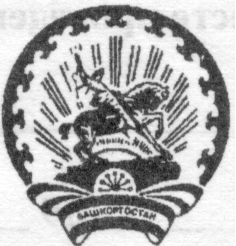 Бэлэбэй районынын муниципаль                             Донской сельсовет муниципальногорайонынын Дон ауыл советы                                   района Белебеевский районауыл билэмэhе хакимиэте                                         Республики Башкортостан452038,Пахарь  а., Комсомол ур,17й                       452038, д. Пахарь,ул.Комсомольская,д.17Телефон: 2-56-24, 2-56-49                                        Телефон: 2-56-24, 2-56-49 ΚАРАР				                                    ПОСТАНОВЛЕНИЕ      «26» февраль  2010 й.                    № 10                «26» февраля 2010 годаОб утверждении Положения «Об обеспечении первичных мер пожарной безопасности в границах сельского поселения Донской сельсовет муниципального района Белебеевский район Республики Башкортостан» 	В соответствии со ст.14 Федерального закона №131 «Об общих принципах организации местного самоуправления в Российской Федерации», ст.19 Федерального закона №69 от 21 декабря 1994 года «О пожарной безопасности», Правил пожарной безопасности в РФ ППБ 01-03, утвержденных приказом МЧС РФ №313 от 18 июня , Уставом сельского поселения Донской сельсовет муниципального района Белебеевский район Республики Башкортостан, в целях обеспечения мероприятий направленных на исключение возможности возникновения пожаров и ограничения их последствий на территории сельского поселения Донской сельсовет муниципального района Белебеевский район Республики Башкортостан Постановляю: 	1. Утвердить Положение «Об обеспечении первичных мер пожарной безопасности в границах сельского поселения Донской сельсовет муниципального района Белебеевский район Республики Башкортостан», согласно приложению. 	2. Контроль за выполнением данного постановления оставляю за собой. Глава СП Донской сельсовет                      Р.З. СубхангуловПриложение № 1 к постановлению главы администрации № 10 от «05» марта 2010 годаПоложениеоб обеспечении первичных мер пожарной безопасности в границах сельского поселения Донской сельсовет муниципального района Белебеевский район Республики Башкортостан. 	1. Общие положения      1.1. Настоящее положение разработано в соответствии с Федеральным законом от 6.10 2003 года № 131 «Об общих принципах организации местного самоуправления в Российской Федерации», Федеральным законом от 21.12.1994 года № 69-ФЗ «О пожарной безопасности», Уставом сельского поселения Донской сельсовет муниципального района Белебеевский район Республики Башкортостан и устанавливает организационно-правовое, финансовое, материально–техническое обеспечение первичных мер пожарной безопасности в границах сельского поселения Донской сельсовет муниципального района Белебеевский район Республики Башкортостан.  	2.Основные направления деятельности по вопросам обеспечения первичных мер пожарной безопасности. 	2.1. Основными направлениями деятельности по вопросам обеспечения первичными мерами пожарной безопасности является: 	а) организационно-правовое, финансовое, материально-техническое обеспечение первичных мер пожарной безопасности, направленное на предотвращение пожаров, спасение людей и имущества от пожаров в границах поселения; 	б) разработка мер пожарной безопасности, обязательных для исполнения в границах поселения, разработку и принятие соответствующих муниципальных правовых актов; 	в) определение порядка ведения противопожарной пропаганды и обучения населения и должностных лиц органов местного самоуправления сельского поселения исполнению первичных мер пожарной безопасности; 	г) информирование жителей о принятых решениях по проведению первичных мер пожарной безопасности на территории сельского поселения и их обеспечению; 	д) содействие государственному пожарному надзору по учету пожаров и их последствий, возникших в границах поселения; 	е) установление особого противопожарного режима в случае повышения пожарной опасности.  	3. Обеспечение первичных мер пожарной безопасности в границах сельского поселения. 	3.1.Организационно-правовое обеспечение первичных мер пожарной безопасности предусматривает: 	3.1.1.Муниципальное правовое регулирование вопросов организационно-правового, финансового, материально-технического обеспечения в области пожарной безопасности. 	3.1.2. Разработку и осуществление мероприятий по обеспечению пожарной безопасности сельского поселения и объектов муниципальной собственности, включение мероприятий пожарной безопасности в планы и программы развития территории сельского поселения Донской сельсовет муниципального района Белебеевский район Республики Башкортостан, в том числе: 	- обеспечение надлежащего состояния источников противопожарного водоснабжения. 	3.1.3.Создание, реорганизация и ликвидация подразделений добровольной пожарной охраны; 	3.1.4.Установление порядка привлечения сил и средств, для тушения пожаров в границах сельского поселения Донской сельсовет муниципального района Белебеевский район Республики Башкортостан; 	3.1.5.Организация пропаганды в области пожарной безопасности, содействие распространению пожарно-технических знаний; 	3.1.6.Организация муниципального контроля соответствия жилых домов, находящихся в муниципальной собственности, требованиям пожарной безопасности; 	3.1.7.Привлечение граждан к выполнению социально-значимых работ по тушению пожаров в составе добровольной пожарной охраны; 	3.1.8.Формирование и размещение муниципальных заказов, связанных с реализацией вопросов местного значения по обеспечению первичных мер пожарной безопасности; 	3.1.9.Осуществление контроля за организацией и проведением мероприятий с массовым пребыванием людей. 	3.2.Финансовое обеспечение первичных мер пожарной безопасности в границах сельского поселения Донской сельсовет муниципального района Белебеевский район Республики Башкортостан. 	3.2.1. Финансовое обеспечение первичных мер пожарной безопасности осуществляется в пределах средств, предусмотренных в бюджете сельского поселения Донской сельсовет муниципального района Белебеевский район Республики Башкортостан на эти цели, добровольных пожертвований организаций и физических лиц, иных, не запрещённых законодательством Российской Федерации источников. 	3.2.2.Финансовое обеспечение первичных мер пожарной безопасности предусматривает: 	3.2.3. Разработку, утверждение и исполнение местного бюджета в части расходов на пожарную безопасность; 	3.2.4. Осуществление социального и материального стимулирования обеспечения пожарной безопасности, в том числе участия населения в борьбе с пожарами 	3.2.5. За счёт средств бюджета сельского поселения Донской сельсовет муниципального района Белебеевский район Республики Башкортостан осуществляются расходы связанные с: 	а) реализацией вопросов местного значения и приведение к созданию и (или) увеличению муниципального имущества; 	б) созданием, реорганизацией, ликвидацией и содержанием добровольной пожарной охраны; 	в) проведением противопожарной пропаганды среди населения и первичным мер пожарной безопасности; 	г) информирование населения о принятых администрацией сельского поселения Донской сельсовет муниципального района Белебеевский район Республики Башкортостан решениях по обеспечению пожарной безопасности и содействием распространению пожарно-технических знаний; 	д) формированием и размещением муниципальных заказов. 	3.3.Материально-техническое обеспечение первичных мер пожарной безопасности предусматривает: 	3.3.1. содержание автомобильных дорог общего пользования, мостов и иных транспортных сооружений и обеспечение беспрепятственного проезда пожарной техники к месту пожара. 	3.3.2. размещение муниципального заказа на выполнение работ по обеспечению пожарной безопасности. 	3.4. Осуществление первичных мер пожарной безопасности, привлечения населения для тушения пожаров и деятельности в составе добровольной пожарной охраны может осуществляться в форме социально значимых работ. 	4. Меры пожарной безопасности для сельского поселения Донской сельсовет муниципального района Белебеевский район Республики Башкортостан.  	4.1. Требования к противопожарному состоянию сельского поселения Донской сельсовет муниципального района Белебеевский район Республики Башкортостан:  	4.1.1. Территория населённого пункта и организаций, в пределах противопожарных расстояний между зданиями, сооружениями и открытыми складами, а так же участки, прилегающие к жилым домам, дачным и иным постройкам, должны своевременно очищаться от горючих отходов, мусора, тары, опавших листьев, сухой травы и т.п. 	4.1.2. Противопожарные расстояния между зданиями и сооружениями, штабелями леса, пиломатериалов, других материалов и оборудования не разрешается использовать под складирование материалов, оборудования и тары, стоянки транспорта и строительства зданий и сооружений; 	4.1.3. Дороги, проезды и подъезды к зданиям, сооружениям, открытым складам, наружным пожарным лестницам и водоисточникам, используемым для целей пожаротушения, должны быть всегда свободными для проезда пожарной техники, содержаться в исправном состоянии, а зимой быть очищенными от снега и льда. О закрытии дорог или проездов для их ремонта или по другим причинам, препятствующим проезду пожарных машин, необходимо немедленно сообщать в подразделения пожарной охраны. 	На период закрытия дорог в соответствующих местах должны быть установлены указатели направления объездов или устроены переезды через ремонтируемые участки и подъезды к водоисточникам. 	4.1.4. Территория населённого пункта и организаций должны иметь наружное освещение в тёмное время суток для быстрого нахождения пожарных гидрантов, наружных пожарных лестниц и мест размещения пожарного инвентаря, а так же подъездов к площадкам (пирсам) пожарных водоёмов, к входам здания, сооружения. 	4.1.5. На территориях жилых домов, общественных и гражданских зданий не разрешается оставлять на открытых площадках и во дворах тару (ёмкости, канистры и т.п.) с ЛВЖ и ГЖ, а также баллоны со сжатыми и сжиженными газами. 	4.1.6. На территории населённого пункта и организаций не разрешается устраивать свалки горючих отходов. 	4.1.7. Рекомендуется у каждого жилого строения устанавливать ёмкость (бочку) с водой и противопожарный инвентарь. 	4.1.8. На территории сельского поселения должны устанавливаться средства звуковой сигнализации для оповещения людей на случай пожара и иметься запасы воды для целей пожаротушения, а так же должен быть определён порядок вызова пожарной охраны.  	4.1.9. Не разрешается переводить линии связи «01» в таксофонах на платное обслуживание. 	4.2. В части, касающейся противопожарного водоснабжения. 	4.2.1. Сети противопожарного водопровода должны находиться в исправном состоянии и обеспечивать требуемый по нормам расход воды на нужды пожаротушения. Проверка их работоспособности должна осуществляться не реже двух раз в год (весной и осенью). 	Пожарные гидранты должны находиться в исправном состоянии, а в зимнее время должны быть утеплены и очищаться, от снега и льда. Стоянка автотранспорта на крышках колодцев пожарных гидрантов запрещается. Дороги и подъезды к источникам противопожарного водоснабжения должны обеспечивать проезд пожарной техники к ним в любое время года. 	При отключении участков водопроводной сети и гидрантов или уменьшении давления в сети ниже требуемого необходимо извещать об этом подразделение пожарной охраны. 	4.2.2. При наличии на территории объекта или вблизи его (в радиусе ) естественных или искусственных водоисточников (реки, озера, пруды и т. п.) к ним могут быть устроены подъезды с площадками (пирсами) с твердым покрытием размерами не менее 12 х  для установки пожарных автомобилей и забора воды в любое время года. 	Поддержание в постоянной готовности искусственных водоемов, подъездов к водоисточникам и водозаборных устройств возлагается на соответствующие организации. 	4.2.4.На территории сельского поселения должен иметься запас воды для целей пожаротушения, а также должен быть определен порядок вызова пожарной охраны. 	4.3 Обязанности и ответственность в области пожарной безопасности. 	4.3.1.Граждане обязаны: 	а) соблюдать правила пожарной безопасности; 	б) иметь в помещениях и строениях, находящихся в их собственности (пользовании) первичные средства тушения пожаров и противопожарный инвентарь в соответствии с перечнем, утверждённым администрацией сельского поселения Донской сельсовет муниципального района Белебеевский район Республики Башкортостан. 	в) при обнаружении пожаров немедленно уведомлять о них пожарную охрану; 	г) до прибытия пожарной охраны принимать посильные меры по спасению людей, имущества и тушению пожаров; 	д) оказывать содействие пожарной охране при тушении пожаров; 	е) выполнять предписания и иные законные требования должностных лиц государственного пожарного надзора; 	ж) предоставлять в порядке, установленном законодательством Российской Федерации, возможность должностным лицам государственного пожарного надзора проводить обследования и проверки принадлежащих им производственных, хозяйственных, жилых и иных помещений и строений в целях контроля за соблюдением требований пожарной безопасности и пресечения нарушений. 	4.3.2. Ответственность за нарушение требований пожарной безопасности несут: 	а) собственники имущества; 	б) руководители органов местного самоуправления; 	в) лица, уполномоченные владеть, пользоваться или распоряжаться имуществом, в том числе руководители организаций; 	г) лица, в установленном порядке назначенные ответственными за обеспечение пожарной безопасности; 	д) должностные лица в пределах их компетенции. 	4.3.3. Ответственность за нарушение требований пожарной безопасности для квартир, (комнат) в домах государственного, муниципального и ведомственного жилищного фонда возлагается на ответственных квартиросъёмщиков или арендаторов.Управделами СП Донской сельсовет                        З.Р. Гареева